SEMANA DEL 24 DE ENERO AL 28 DE ENERO DE 2021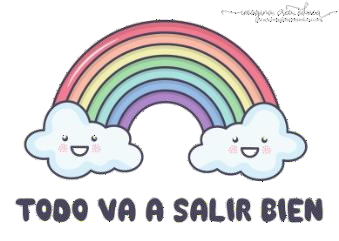 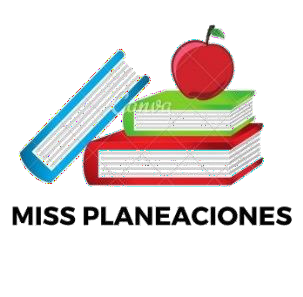 PLAN DE TRABAJOESCUELA PRIMARIA: 	SEGUNDO GRADO MAESTRO (A): 	Modalidad: ( ) presencial ( )virtualMISS PLANEACIONES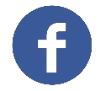 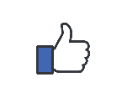 Si te gustan nuestras planeaciones regálanos un like en nuestra página de Facebook. https://www.facebook.com/Miss-Planeaciones-100780128994508/ASIGNATURAAPRENDIZAJE ESPERADOACTIVIDADESIndicaciones del maestro según la nueva modalidadLUNESEducación SocioemocionalDistingue que el estado emocional del enojo puede ser regulado en situaciones adversas o aflictivasTítulo: el enojoLee, escribe e ilustra en tu cuaderno.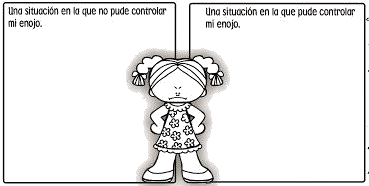 LUNESConocimiento del medioDescribe costumbres, tradiciones, celebraciones y conmemoraciones del lugar donde vive y cómo han cambiado con el paso del tiempo.Dibuja y escribe una tradición que se celebre en tu comunidad por cada temporada del año.Lengua maternaReconoce en los textos las palabras que pueden ser sustituidas por otras similares y que transforman el sentido del texto, pero que conservan el ritmo y la rima. Explora tantas opciones como sea posibleRealiza el siguiente ejercicio en tu libro de español, si no lo tienes escribe la actividad en tu cuaderno.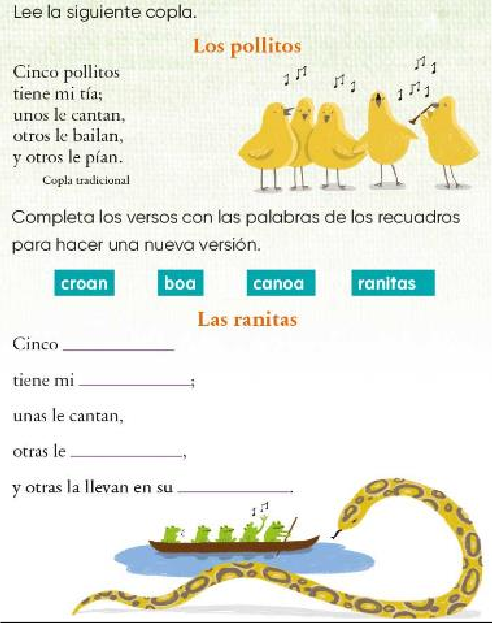 Realiza la página 72 de tu libro de español.Vida saludableRelaciona los hábitos de higiene y limpieza con las condiciones del entorno que inciden en la prevención de enfermedades comunes en el lugar donde vive.Con la contingencia estuvimos adquiriendo conocimientos de limpieza e higiene. Escribe en tu cuaderno 10 hábitos de higiene que recomiendes a las personas y así evitar contraer enfermedades.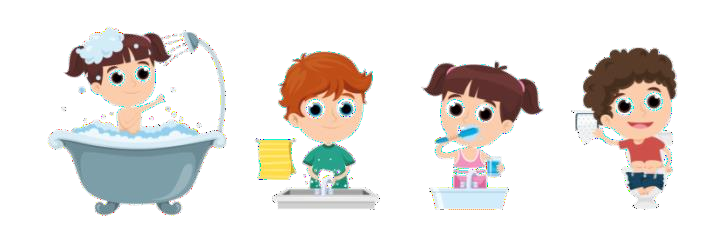 ASIGNATURAAPRENDIZAJE ESPERADOACTIVIDADESIndicacionesdel maestro según lanuevamodalidadMARTESLengua maternaAprende	y reinventa rimas y coplas.Lee con atención las coplas.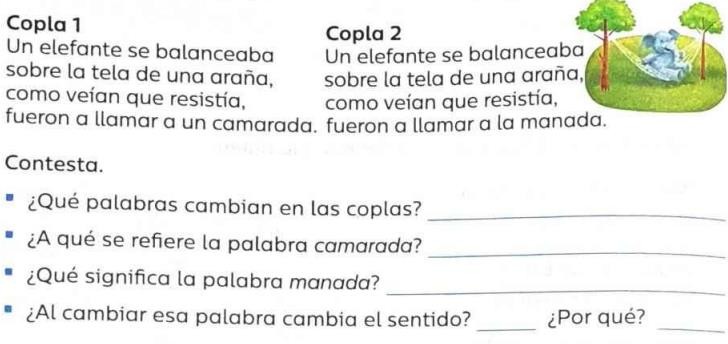 MARTESMatemáticasLee, escribe y ordena números naturales hasta 1000.Escribe el nombre de las siguientes cifras en tu libreta:345:876:543:1230:799:490:119:337:Realiza la página 89 y 90 de tu libro de matemáticas.MARTESFormación Cívica y ÉticaReconoce relaciones			de reciprocidad en los grupos en los que participa y valora las	que	le	danidentidad.Investiga y escribe en tu libreta:¿Qué es la reciprocidad? Y menciona 5 ejemplos.Ejemplo: Matías presta su cuaderno a Juan, que ha faltado a clases, y este devuelve ese favor con un dulce.¿Cómo crees que beneficia la reciprocidad para una sana convivencia en tu comunidad?ASIGNATURAAPRENDIZAJE ESPERADOACTIVIDADESIndicaciones del maestro según la nuevamodalidadMIÉRCOLESConocimiento del medioDescribe costumbres, tradiciones, celebraciones y conmemoraciones del lugar donde vive y cómo han cambiado con el paso del tiempo.Observa las siguientes imágenes y contesta las preguntas en tu libreta.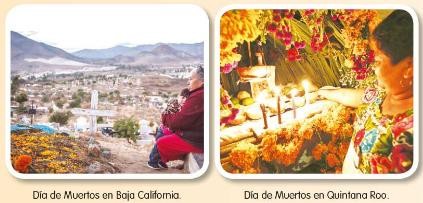 ¿Cómo se celebra el día de muertos en tu entidad?¿Crees que el día de muertos es una tradición? ¿Por qué?Lee y analiza la página 82 y 83 de tu libro de conocimiento.MIÉRCOLESLengua maternaElige, con base en sus preferencias, un material de lectura.· Presenta al grupo el material de lectura seleccionado, comenta, con sus palabras el contenido y expresa por qué le gusta. · Escribe un texto sencillo, con título y estructura de inicio, desarrolloy cierre, a partir de las notas.En tu libreta escribe una recomendación de tu libro favorito, para que invites a los niños de los otros grados a leerlo. No olvides incluir los siguientes aspectos: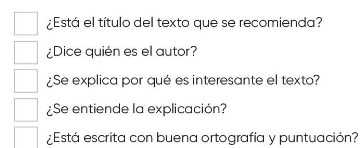 Realiza la página 67 y 68 de tu libro de español.MIÉRCOLESMatemáticasLee, escribe y ordena números naturales hasta 1000.Ordena en tu libreta los siguientes números en una recta numérica: 983, 452, 167, 289, 874, 322, 210, 101, 078, 019, 514, 672, 190.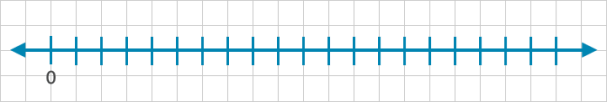 Realiza la página 91 de tu libro de matemáticas.Formación cívicaReconoce relaciones de reciprocidad en los grupos en los que participa y valora las que le dan identidad.Marca con una palomita los grupos de los que forman parte.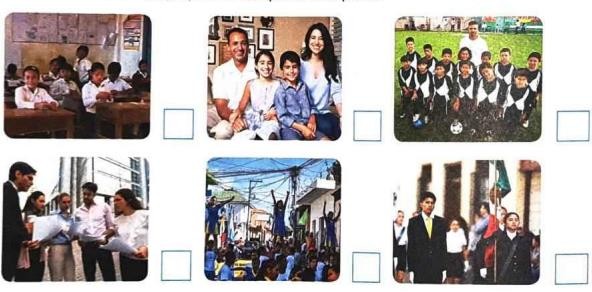 Marca con una palomita los grupos de los que forman parte.ASIGNATURAAPRENDIZAJE ESPERADOACTIVIDADESACTIVIDADESIndicaciones del maestro según la nuevamodalidadJUEVESMatemáticasLee, escribe y ordena números naturales hasta 1000.Encierra el número mayor de rojo y el número menor de azul de cada serie.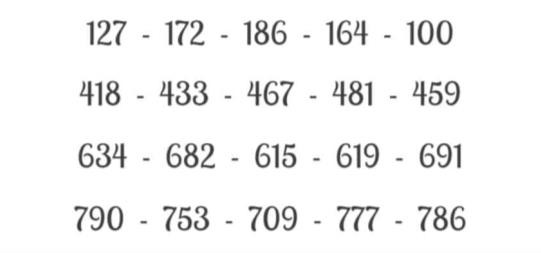 Realiza la página 92 de tu libro de matemáticas.Conocimiento del medioDescribe costumbres, tradiciones, celebraciones y conmemoraciones del lugar donde vive y cómo han cambiado con el paso del tiempoCompleta la tabla con la información de tu localidad, puedes usar dibujos o palabras para describirlo.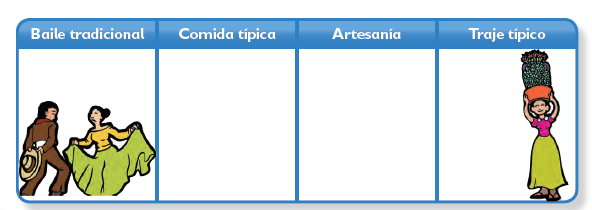 Realiza la página 84 de tu libro de conocimiento.Lengua maternaEscribe textos breves discontinuos.Investiga y responde en tu cuaderno:¿Qué son los textos discontinuos?¿Dónde podemos encontrar los textos discontinuos?Menciona 3 ejemplos de textos discontinuos.ASIGNATURAAPRENDIZAJE ESPERADOACTIVIDADESIndicaciones del maestro según la nuevamodalidadVIERNESCONSEJO TECNICO ESCOLAR.ACTIVIDAD DE REFORZAMIENTO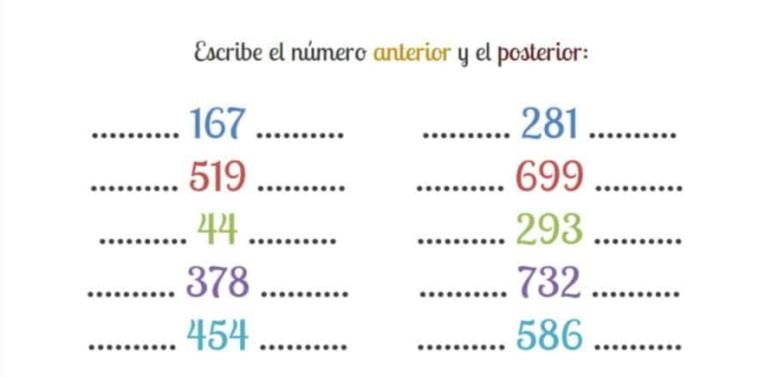 CONSEJO TECNICO ESCOLAR.ACTIVIDAD DE REFORZAMIENTOCONSEJO TECNICO ESCOLAR.ACTIVIDAD DE REFORZAMIENTOCONSEJO TECNICO ESCOLAR.ACTIVIDAD DE REFORZAMIENTOCONSEJO TECNICO ESCOLAR.ACTIVIDAD DE REFORZAMIENTOCONSEJO TECNICO ESCOLAR.ACTIVIDAD DE REFORZAMIENTO